В соответствии с Федеральным законом от 06.10.2003 № 131-ФЗ «Об общих принципах организации местного самоуправления в Российской Федерации», Законом Чувашской Республики от 29.03.2022 № 23 «О преобразовании муниципальных образований Мариинско-Посадского района Чувашской Республики и о внесении изменений в Закон Чувашской Республики «Об установлении границ муниципальных образований Чувашской Республики и наделении их статусом городского, сельского поселения, муниципального района, муниципального округа и городского округа» Собрание депутатов Мариинско-Посадского муниципального округа решило:Изменить наименование отдела образования и молодежной политики администрации Мариинско-Посадского района Чувашской Республики на отдел образования, молодежной политики и спорта администрации Мариинско-Посадского муниципального округа Чувашской Республики.Утвердить прилагаемое Положение об отделе образования, молодежной политики и спорта администрации Мариинско-Посадского муниципального округа Чувашской Республики.Возложить полномочия выступить с заявлением по представлению документов, связанных с государственной регистрацией изменений и дополнений, вносимых в учредительные документы юридического лица, на заместителя главы администрации - начальника отдела образования и молодежной политики Арсентьеву Светлану Витальевну.Признать утратившим силу решение Мариинско-Посадского районного Собрания депутатов Чувашской Республики от 3 марта 2014 г. N С-3/3 "Об утверждении Положения об отделе образования и молодежной политики администрации Мариинско-Посадского района Чувашской Республики".5.  Настоящее решение вступает в силу с 1 января 2023 года.Председатель Собрания депутатовМариинско-Посадского муниципального округа                                           В.В. ПетровИсполняющий полномочия главы Мариинско-Посадского муниципального  округа                                         В.В. Петров Утверждено
решением Собрания депутатов
Мариинско-Посадского муниципального округа
Чувашской Республики
от 15.12.2022 N 5/6Положениеоб отделе образования, молодежной политики и спорта администрации Мариинско-Посадского муниципального округа Чувашской РеспубликиI. Общие положения1.1. Положение об отделе образования, молодежной политики и спорта администрации Мариинско-Посадского муниципального округа Чувашской Республики (далее - Положение) является правовой основой формирования и реализации деятельности отдела образования, молодежной политики и спорта администрации Мариинско-Посадского муниципального округа Чувашской Республики (далее - Отдел) и определяет задачи, цели, функции, приоритетные направления, нормативно-правовые, финансово-экономические и организационно-управленческие основы деятельности Отдела.1.2. Отдел обладает правами юридического лица, может самостоятельно выступать в судах общей юрисдикции, арбитражных судах и у мировых судей в пределах компетенции, установленной настоящим Положением.1.3. Отдел в своей деятельности руководствуется Конституцией Российской Федерации, Законом Российской Федерации "Об образовании в Российской Федерации", другими федеральными законами, указами и распоряжениями Президента Российской Федерации, постановлениями и распоряжениями Правительства Российской Федерации, иными нормативными правовыми актами Российской Федерации, Конституцией Чувашской Республики, Законом Чувашской Республики "Об образовании в Чувашской Республике", иными законами Чувашской Республики, указами и распоряжениями Главы Чувашской Республики, постановлениями и распоряжениями Кабинета Министров Чувашской Республики, иными нормативными правовыми актами Чувашской Республики, постановлениями и распоряжениями органов местного самоуправления Мариинско-Посадского района, Уставом Мариинско-Посадского муниципального округа, настоящим Положением.1.4. Организационно-правовая форма Отдела - муниципальное казенное учреждение.1.5. Учредителем Отдела является администрация Мариинско-Посадского муниципального округа Чувашской Республики (далее - Учредитель).1.6. Полное официальное наименование Отдела на русском языке:Отдел образования, молодёжной политики и спорта администрации Мариинско-Посадского муниципального округа Чувашской Республики.Сокращенное наименование на русском языке: Отдел образования, молодёжной политики и спорта администрации Мариинско-Посадского муниципального округа.Полное официальное наименование на чувашском языке:Чăваш Республикинчи С.нт.рвёрри муниципаллӑ округ администраций.н в.рен\, =амрёксен политикин тата спорт пай.. Сокращенное наименование на чувашском языке: С.нт.рвёрри муниципаллӑ округ администраций.н в.рен\, =амрёксен политикин тата спорт пай..1.7. Юридический адрес: 429570, Чувашская Республика, г. Мариинский Посад, ул. Николаева, д. 47.1.8. Отдел имеет самостоятельный баланс, счета, открываемые в соответствии с действующим законодательством Российской Федерации, печать с изображением герба Чувашской Республики и со своим наименованием, штамп и бланки установленного образца.1.9. Отдел подотчетен и несет ответственность за выполнение возложенных на него задач и функций перед главой Мариинско-Посадского муниципального округа.1.10. Отдел имеет имущество, относящееся к муниципальной собственности Мариинско-Посадского муниципального округа и закрепленное за ним на праве оперативного управления.1.11. Отдел выступает как вышестоящий орган управления для подведомственных муниципальных образовательных организаций и осуществляет координацию и контроль за их деятельностью в пределах своей компетенции.1.12. Приказы Отдела, принятые в пределах его компетенции, обязательны для исполнения всеми подведомственными муниципальными образовательными организациями.1.13. Деятельность отдела финансируется за счет средств муниципального бюджета Мариинско-Посадского муниципального округа.1.14. Муниципальные образовательные организации, подведомственные Отделу, создаются, реорганизуются и ликвидируются на территории Мариинско-Посадского муниципального округа в порядке, установленном действующим законодательством.1.15. Отдел образования, молодежной политики и спорта Мариинско-Посадского муниципального округа Чувашской Республики является правопреемником отдела образования и молодежной политики администрации Мариинско-Посадского района Чувашской Республики.II. Задачи Отдела2. Основные задачи Отдела:2.1. Реализация законодательства Российской Федерации и Чувашской Республики в сфере образования с учетом местных социально-экономических, демографических и других условий и особенностей, а также национально-культурных и исторических традиций, сложившихся на территории Мариинско-Посадского муниципального округа.2.2. Организация предоставления общедоступного и бесплатного дошкольного, начального общего, основного общего, среднего общего образования по основным общеобразовательным программам в муниципальных общеобразовательных организациях (за исключением полномочий по финансовому обеспечению реализации основных общеобразовательных программ в соответствии с федеральными государственными образовательными стандартами).2.3. Организация предоставления дополнительного образования детей в муниципальных образовательных организациях (за исключением дополнительного образования детей, финансовое обеспечение которого осуществляется органами государственной власти субъекта Российской Федерации).2.4. Создание условий для осуществления присмотра и ухода за детьми, содержания детей в муниципальных общеобразовательных организациях.2.5. Создание условий для развития муниципальных образовательных организаций, достижения необходимого уровня учебно-воспитательной деятельности.2.6. Формирование, развитие и оптимизация сети муниципальных образовательных организаций.2.7. Создание на территории Мариинско-Посадского муниципального округа системы оценки качества работы муниципальных образовательных организаций.2.8. Информационно-методическое обеспечение муниципальных образовательных организаций, участие в разработке и реализации финансовой, инвестиционной и инновационной политики в системе образования, молодежной политики и спорта Мариинско-Посадского муниципального округа. 2.9. Обеспечение содержания зданий и сооружений муниципальных образовательных организаций, обустройство прилегающих к ним территорий.2.10. Координация на муниципальном уровне единой государственной политики по защите прав и законных интересов несовершеннолетних.2.11. Определение приоритетных направлений развития молодежной политики на территории Мариинско-Посадского муниципального округа и организационное обеспечение ее реализации, организация летнего отдыха, досуга и занятости несовершеннолетних.2.12. Создание условий для развития физической культуры и спорта.III. Функции Отдела3.1. Создает необходимые условия на территории Мариинско-Посадского муниципального округа для реализации конституционных прав граждан на образование.3.2. Обеспечивает реализацию федеральных, региональных программ развития образования, федеральных государственных образовательных стандартов, эффективного функционирования муниципальной системы образования в пределах своей компетенции.3.3. Прогнозирует и планирует развитие сети муниципальных образовательных организаций для обеспечения образовательных потребностей граждан, проживающих на территории Мариинско-Посадского муниципального округа.3.4. Вносит предложения главе Мариинско-Посадского муниципального округа по созданию, реорганизации, ликвидации муниципальных образовательных организаций (за исключением создания муниципальных образовательных организаций высшего образования).3.5. Ведет учет детей, подлежащих обучению по образовательным программам дошкольного, начального общего, основного общего и среднего общего образования, закрепление муниципальных образовательных организаций за конкретными территориями Мариинско-Посадского муниципального округа.3.6. Ведет учет детей, зарегистрированных в "Электронной очереди", и распределения их в дошкольные группы, прием заявлений, постановка на учет и направление детей в общеобразовательные организации, реализующие основную образовательную программу дошкольного образования.3.7. Согласовывает приём в общеобразовательные организации по заявлению родителей (законных представителей) детей на обучение по образовательным программам начального общего образования в более раннем возрасте, чем 6 лет 6 месяцев или в более позднем возрасте, чем 8 лет.3.8. Определяет организацию, осуществляющую выдачу дубликата аттестата и (или) дубликата приложения к аттестату, в случае ликвидации организации, осуществляющей образовательную деятельность.3.9. Решает вопрос по устройству ребенка в другую общеобразовательную организацию в случае отсутствия мест в муниципальной общеобразовательной организации.3.10. Обеспечивает перевод совершеннолетних обучающихся с их согласия и несовершеннолетних обучающихся с согласия их родителей (законных представителей) в другие организации, осуществляющие образовательную деятельность по образовательным программам соответствующих уровня и направленности, в случае прекращения деятельности организации, осуществляющей образовательную деятельность, аннулирования соответствующей лицензии, лишения ее государственной аккредитации по соответствующей образовательной программе или истечения срока действия государственной аккредитации по соответствующей образовательной программе. В случае приостановления действия лицензии, приостановления действия государственной аккредитации полностью или в отношении отдельных уровней образования обеспечивает перевод по заявлению совершеннолетних обучающихся, несовершеннолетних обучающихся по заявлению их родителей (законных представителей) в другие организации, осуществляющие образовательную деятельность по имеющим государственную аккредитацию основным образовательным программам соответствующих уровня и направленности.3.11. Совместно с родителями (законными представителями) несовершеннолетнего обучающегося, отчисленного из организации, осуществляющей образовательную деятельность, не позднее чем в месячный срок принимает меры, обеспечивающие получение несовершеннолетним обучающимся общего образования.3.12. Принимает участие в проведении государственной итоговой аттестации обучающихся, освоивших основные образовательные программы основного общего и среднего общего образования, в пределах своей компетенции.3.13. Участвует в создании необходимых условий для получения без дискриминации качественного образования лицами с ограниченными возможностями здоровья, для коррекции нарушений развития и социальной адаптации, оказании ранней коррекционной помощи на основе специальных педагогических подходов и наиболее подходящих для этих лиц языков, методов и способов общения и условия, в максимальной степени способствующие получению образования определенного уровня и определенной направленности, а также социальному развитию этих лиц, в том числе посредством организации инклюзивного образования лиц с ограниченными возможностями здоровья.3.14. Согласовывает оставление обучающимся, достигшим возраста пятнадцати лет, общеобразовательной организации до получения основного общего образования и принимает совместно с комиссией по делам несовершеннолетних и защите их прав при администрации Мариинско-Посадского муниципального округа и родителями (законными представителями) несовершеннолетнего, оставившего общеобразовательную организацию до получения основного общего образования, не позднее чем в месячный срок меры по продолжению освоения несовершеннолетним образовательной программы основного общего образования в иной форме обучения и с его согласия по трудоустройству.3.15. Представляет в Министерство образования и молодежной политики Чувашской Республики заявку на закупку учебников для общеобразовательных организаций Мариинско-Посадского муниципального округа и распределяет закупленные учебники общеобразовательным организациям в соответствии с их потребностями для зачисления в библиотечный фонд общеобразовательной организации.3.16. Оказывает содействие лицам, которые проявили выдающиеся способности, показали высокий уровень интеллектуального развития и творческих способностей в определенной сфере учебной и научно-исследовательской деятельности, в научно-техническом и художественном творчестве, в физической культуре и спорте.3.17. Осуществляет в пределах своей компетенции ведомственный контроль деятельности подведомственных образовательных организаций.3.18. Ведет учет несовершеннолетних, не посещающих или систематически пропускающих по неуважительным причинам занятия в общеобразовательных организациях.3.19. Разрабатывает и внедряет в практику работы общеобразовательных организаций программы и методики, направленные на формирование законопослушного поведения несовершеннолетних.3.20. Обеспечивает проведение мероприятий по раннему выявлению незаконного потребления наркотических средств и психотропных веществ обучающимися в общеобразовательных организациях.3.21. Проводит индивидуальную профилактическую работу в отношении родителей или иных законных представителей несовершеннолетних, если они не исполняют своих обязанностей по их воспитанию, обучению и (или) содержанию и (или) отрицательно влияют на их поведение либо жестоко обращаются с ними.3.22. Организует бесплатные перевозки обучающихся в муниципальных общеобразовательных организациях, реализующих основные общеобразовательные программы, между поселениями Мариинско-Посадского муниципального округа.3.23. Осуществляет контроль за работой по подготовке подведомственных образовательных организаций к новому учебному году, по выполнению текущего и капитального ремонта объектов образования, спорта.3.24. Устанавливает плату, взимаемую с родителей (законных представителей) и ее размер за присмотр и уход за ребенком в дошкольных учреждениях и дошкольных группах муниципальных общеобразовательных организациях; о снижении размера родительской платы или установлении случаев невзимания ее с отдельных категорий родителей (законных представителей).3.25. Осуществляет полностью или частично финансовое обеспечение содержания лиц, нуждающихся в социальной поддержке в период получения ими образования.3.26. Организует проведение муниципального этапа всероссийской олимпиады школьников, иных предметных олимпиад, конференций, спартакиад, конкурсов, смотров и других массовых мероприятий с обучающимися, воспитанниками и молодежью.3.27. Осуществляет при назначении на должность аттестацию руководителей муниципальных образовательных организаций и переаттестацию через каждые пять лет работы.3.28. Готовит ходатайства о представлении к государственным и отраслевым наградам работников сферы образования, осуществляет награждение Почетной грамотой Отдела.3.29. Формирует и утверждает муниципальные задания для муниципальных образовательных организаций.3.30. Осуществляет прием ежегодных отчетов о результатах самообследования от подведомственных общеобразовательных организаций.3.31. Организует мониторинг системы образования Мариинско-Посадского муниципального округа.3.32. Обеспечивает открытость и доступность информации о системе образования Мариинско-Посадского муниципального округа.3.33. Согласовывает программы развития образовательных организаций.3.34. Осуществляет сбор статистических данных по сфере образования, составляет отчеты в соответствии с действующим законодательством.3.35. Обеспечивает безопасность персональных данных при их обработке в информационных системах.3.36. Ведет прием граждан по личным вопросам, рассматривает их обращения, предложения и жалобы.3.37. Осуществляет мероприятия по разработке и реализации государственной молодежной политики в Мариинско-Посадском муниципального округе.3.38. Координирует проведение молодежных мероприятий в Мариинско-Посадском муниципального округе.3.39. Осуществляет координацию деятельности молодежных, детских объединений и организаций.3.40. Осуществляет организационно-методическое руководство по реализации государственной молодежной политики в Мариинско-Посадском муниципального округе.3.41. Поддерживает общественно значимые молодежные инициативы, общественно полезную деятельность молодежных, детских общественных объединений.3.42. Обеспечивает координацию деятельности организаций по реализации в Мариинско-Посадском муниципальном округе государственной молодежной политики.3.43. Планирует проведение и утверждает календарный план спортивно-массовых, оздоровительных и патриотических мероприятий.3.44. Организует спортивные соревнования на территории Мариинско-Посадского муниципального округа, оказывает содействие в проведении на территории Мариинско-Посадского муниципального округа спортивных мероприятий республиканского масштаба.3.45. Осуществляет взаимодействие с федерациями по видам спорта и другими общественными организациями и объединениями спортивной направленности.3.46. Осуществляет организационное, методическое руководство и координацию деятельности, направленной на развитие физической культуры и спорта населения Мариинско-Посадского муниципального округа, подготовку спортсменов высшей квалификации на основе разработанных и утвержденных программ развития физической культуры и спорта.3.47. В установленном порядке вносит предложения и представляет соответствующую документацию в Министерство по физической культуре, спорту и туризму Чувашской Республики для присвоения почетных и спортивных званий спортсменам и тренерам, работникам физической культуры и физкультурным активистам.3.48. Контролирует эффективность использования подведомственных муниципальных спортивных сооружений.3.49. Ведет учет и отчетность по состоянию физкультуры и спорта, выступает с предложениями о присвоении в установленном порядке спортивных разрядов, судейских категорий и о награждении чемпионов, победителей и призеров спортивных соревнований, физкультурных работников, активистов коллективов физкультуры.3.50. Организует выявление и осуществляет учет детей-сирот и детей, оставшихся без попечения родителей, несовершеннолетних, нуждающихся в социальной защите, не имеющих надлежащих условий для воспитания в семье; 3.51. Участвует в принятии мер по установлению опеки или попечительства над несовершеннолетними, оставшимися без попечения родителей; 3.52. Участвует в определении опекунов и попечителей; 5.53. Участвует в принятии мер по освобождению или отстранению опекунов и попечителей от выполнения возложенных на них обязанностей; 3.54. Участвует в подготовке к заключению с приемными родителями договора о передаче ребенка (детей) на воспитание в приемную семью; 3.55. Организует выявление и учет детей, нуждающихся в установлении над ними опеки или попечительства; 3.56. Участвует в принятии мер по устройству детей, оставшихся без попечения родителей, в семью на воспитание (усыновление (удочерение), под опеку или попечительство, в приемную семью либо в патронатную семью), а при отсутствии такой возможности временно, на период до их устройства на воспитание в семью, - в организации для детей-сирот и детей, оставшихся без попечения родителей, всех типов; 3.57. Принимает участие в освобождении и отстранении в соответствии с законодательством Российской Федерации опекунов и попечителей от исполнения ими своих обязанностей; 3.58. Принимает участие в представлении законных интересов несовершеннолетних, находящихся под опекой или попечительством, в отношениях с любыми лицами (в том числе в судах), если действия опекунов или попечителей по представлению законных интересов подопечных противоречат законодательству Российской Федерации и (или) законодательству Чувашской Республики или интересам подопечных либо если опекуны или попечители не осуществляют защиту законных интересов подопечных; 3.59. Организует обращение в суд с заявлением о лишении родительских прав, ограничении родительских прав, об отмене усыновления (удочерения) в случаях, установленных законодательством Российской Федерации; 3.60. Принимает участие в рассмотрении судами дел об усыновлении (удочерении) и отмене усыновления (удочерения), дел, связанных с воспитанием детей и защитой их имущественных и личных неимущественных прав, а также других дел в защиту прав и интересов несовершеннолетних в соответствии с законодательством Российской Федерации; 3.61. Участвует в подготовке соответствующих заключений в случаях, установленных законодательством Российской Федерации; 3.62. Участвует в выдаче опекунам и попечителям разрешений и обязательных для исполнения указаний в письменной форме на совершение сделок с имуществом и правами, принадлежащими подопечному, в случаях, установленных законодательством Российской Федерации; 3.63. Участвует в подготовке к заключению договоров доверительного управления имуществом подопечных в соответствии с Федеральным законом; 3.64. Участвует в выдаче разрешений на раздельное проживание попечителей и их несовершеннолетних подопечных в соответствии с Федеральным законом; 3.65. Участвует в осуществлении подбора, учета и подготовке в соответствии с законодательством Российской Федерации граждан, выразивших желание стать опекунами или попечителями либо принять детей, оставшихся без попечения родителей, в семью на воспитание в иных установленных семейным законодательством формах; 3.66. Принимает участие в проверке условий жизни подопечных, соблюдения опекунами и попечителями прав и законных интересов подопечных, обеспечения сохранности их имущества, а также исполнения опекунами и попечителями требований к осуществлению ими прав и исполнению обязанностей опекунов или попечителей, определяемых в соответствии с законодательством Российской Федерации; 3.67. Принимает участие в подготовке материалов о назначении сумм пособий и иных выплат, предназначенных для проживания, питания и обеспечения других нужд подопечного, в порядке и размере, установленных законодательством Российской Федерации и законодательством Чувашской Республики; 3.68. Принимает участие в осуществлении надзора за деятельностью опекунов и попечителей; 3.69. Принимает участие в проведении работ по профилактике социального сиротства, жестокого обращения с детьми, по привлечению общественности к работе органов опеки и попечительства, рассмотрение предложений, заявлений и жалоб граждан по вопросам опеки и попечительства и принятие по ним необходимых мер; 3.70. Принимает участие в оказании содействия в предоставлении экстренной помощи детям, пострадавшим от насилия в семье; 3.71. Участвует в консультировании граждан по вопросам охраны прав несовершеннолетних; 3.72. Принимает участие в формировании списка детей-сирот и детей, оставшихся без попечения родителей, лиц из числа детей-сирот и детей, оставшихся без попечения родителей, лиц, которые относились к категории детей-сирот и детей, оставшихся без попечения родителей, лиц из числа детей-сирот и детей, оставшихся без попечения родителей, и достигли 23 возраста, которые подлежат обеспечению жилыми помещениями, а также установление невозможности проживания указанных лиц в ранее занимаемых ими жилых помещениях; 3.73. Принимает участие в выявлении обстоятельств, свидетельствующих о необходимости оказания лицам из числа детей-сирот и детей, оставшихся без попечения родителей, содействия в преодолении трудной жизненной ситуации, при наличии которых договор найма специализированного жилого помещения с указанными лицами может быть по решению органа местного самоуправления неоднократно заключен на новый пятилетний срок; 3.74. Принимает участие в осуществлении контроля за использованием и сохранностью жилых помещений, нанимателями или членами семей нанимателей по договорам социального найма либо собственниками которых являются дети-сироты и дети, оставшиеся без попечения родителей, за обеспечением надлежащего санитарного и технического состояния жилых помещений; 3.75. Принимает участие в немедленном отобрании ребенка у родителей (одного из них) или у других лиц, на попечении которых он находится, при непосредственной угрозе жизни ребенка или его здоровью на основании соответствующего акта главы муниципального образования; 3.76. Участвует в установлении опеки или попечительства; 3.77. Принимает участие в информировании граждан, выразивших желание стать опекунами или попечителями либо принять ребенка, оставшегося без попечения родителей, в семью на воспитание в установленных законодательством Российской Федерации и законодательством Чувашской Республики формах, о возможных формах устройства ребенка в семью, об особенностях отдельных форм устройства ребенка в семью, о порядке подготовки документов, необходимых для установления опеки или попечительства либо устройства детей, оставшихся без попечения родителей, в семью на воспитание в установленных законодательством Российской Федерации и законодательством Чувашской Республики формах, а также оказание содействия в подготовке таких документов; 3.78. Принимает участие в оказании помощи опекунам и попечителям в реализации и защите прав подопечных; 3.79. Участвует в выдаче опекунам и попечителям разрешений и обязательных для исполнения указаний в письменной форме на совершение сделок с имуществом и правами, принадлежащими подопечному, в случаях, установленных законодательством Российской Федерации; 
            3.80. Участвует в подготовке заключений договоров доверительного управления имуществом подопечных в соответствии с законодательством Российской Федерации; 3.81. Принимает участие в оказании содействия опекунам и попечителям, в проверке условий жизни подопечных, соблюдения опекунами и попечителями прав и законных интересов подопечных, обеспечения сохранности их имущества, а также исполнения опекунами и попечителями требований к осуществлению ими прав и исполнению обязанностей опекунов или попечителей, определяемых в соответствии с законодательством Российской Федерации; 3.82. Организует учет лиц, в отношении которых установлена опека или попечительство; 3.83. Принимает участие в оказании помощи опекунам и попечителям в организации медицинского наблюдения за подопечными; 3.84. Участвует в осуществлении в установленном законодательством Российской Федерации порядке защиты имущественных и личных неимущественных прав и интересов подопечных в случае использования опекуном или попечителем опеки или попечительства в корыстных целях, а также в случае оставления подопечного без надзора и необходимой помощи; 3.85. Принимает участие при даче согласия на совершение опекуном или попечителем сделок по отчуждению имущества подопечного.3.86. Разрабатывает, согласовывает и вносит в установленном порядке проекты муниципальных программ в сфере образования, молодежной политики и спорта.3.87. Участвует в пределах своей компетенции в формировании бюджета Мариинско-Посадского муниципального округа в части расходов по отрасли образования, молодежной политики и спорта.3.88. Осуществляет функции главного распорядителя средств бюджета Мариинско-Посадского муниципального округа по отраслям и функциям главного распорядителя и получателя средств муниципального бюджета, предусмотренных на содержание отдела и реализацию возложенных на Отдел функций.3.89. Составляет бюджетную роспись, распределяет лимиты бюджетных обязательств по подведомственным получателям бюджетных средств и исполняет соответствующую часть бюджета.3.90. Утверждает смету доходов и расходов Отдела.3.91. Открывает лицевые счета отдела для учета операций по исполнению расходов муниципального бюджета, в органах осуществляющих казначейское исполнение муниципального бюджета Мариинско-Посадского муниципального округа.3.92. Составляет сводную годовую, квартальную и месячную отчетность на основании представляемой Отделу бухгалтерской отчетности организациями, находящимися в его ведении, и представляет сводный отчет об исполнении смет доходов и расходов по выделенным средствам в орган, исполняющий бюджет (финансовый отдел администрации Мариинско-Посадского муниципального округа).3.93. Рассматривает годовые бухгалтерские отчеты и балансы подведомственных организаций.3.94. Осуществляет контроль за целевым использованием бюджетных средств в организациях, находящихся в ведении Отдела.3.95. Осуществляет экономический анализ и прогнозирование финансово-хозяйственной деятельности подведомственных муниципальных образовательных организаций.3.96. Взаимодействует со структурными подразделениями органов местного самоуправления Мариинско-Посадского муниципального округа и государственной власти, предприятиями, учреждениями и организациями всех форм собственности по вопросам деятельности Отдела.3.97. Вносит предложения главе Мариинско-Посадского муниципального округа по назначению на должность и освобождению от должности руководителей образовательных организаций.3.98. Осуществляет ведение кадрового делопроизводства в отношении руководителей подведомственных учреждений, оформления личных дел, ведения и хранения трудовых книжек.3.99. Осуществляет иные функции, предусмотренные действующим законодательством.IV. Организация работы и структура Отдела4.1. В структуру Отдела входят:- заместитель начальника отдела.- советник главы по работе с молодежью.- сектор опеки и попечительства.- ведущий специалист – эксперт по спорту. Структурные подразделения Отдела:- Информационно-методический центр;- Хозяйственно-эксплуатационная группа.4.2. Руководство деятельностью Отдела на основе единоначалия осуществляет заместитель главы администрации - начальник Отдела в установленном порядке.4.3. Во время отсутствия заместителя главы администрации - начальника Отдела (отпуска, командировки или болезни) его обязанности временно исполняет заместитель начальника или лицо, назначенное распоряжением главы администрации Мариинско-Посадского муниципального округа.4.4. Заместитель главы администрации - начальник Отдела осуществляет организационно-распорядительные функции и несет персональную ответственность за исполнение возложенных на Отдел задач и функций.4.5. Полномочия заместителя главы администрации - начальника Отдела:4.5.1. руководит деятельностью Отдела и координирует деятельность подведомственных ему образовательных организаций;4.5.2. представляет Мариинско-Посадский муниципальный округ по вопросам, относящимся к компетенции и полномочиям Отдела, в органах государственной власти и местного самоуправления, иных организациях;4.5.3. действует от имени Отдела без доверенности, представляет его интересы в органах государственной власти и местного самоуправления, в судебных и следственных органах; предприятиях и организациях различных форм собственности; заключает договоры и соглашения;4.5.4. вносит главе Мариинско-Посадского муниципального округа предложения по вопросам образования, молодежной политики  и спорта для рассмотрения на заседаниях Собрания депутатов Мариинско-Посадского муниципального округа;4.5.5. издает приказы и другие акты по вопросам, отнесенным к компетенции Отдела, являющиеся обязательными для выполнения подведомственными образовательными организациями;4.5.6. утверждает Положения о структурных подразделениях, должностные инструкции работников Отдела;4.5.7. вносит предложения главе Мариинско-Посадского муниципального округа по структуре Отдела, по назначению на должность и освобождению от должности руководителей образовательных организаций;4.5.8. осуществляет подбор, прием, увольнение работников Отдела;4.5.9. в соответствии с Трудовым кодексом Российской Федерации является работодателем по отношению к работникам Отдела, заключает с ними трудовые договоры, утверждает их должностные инструкции, устанавливает систему оплаты и стимулирования их труда;4.5.10. подписывает все необходимые финансовые документы по финансированию подведомственных муниципальных образовательных организаций, а также по смете расходов Отдела;4.5.11. участвует в реализации кадровой политики в области образования, в развитии системы повышения квалификации педагогических и руководящих работников образовательных организаций, других работников, действующих в муниципальной системе образования, содействии повышения социального статуса работников образования в рамках своей компетенции;4.5.12. заключает договоры, связанные с материально-техническим обеспечением деятельности Отдела, в пределах средств, выделенных из бюджета Мариинско-Посадского муниципального округа;4.5.13. заключает иные договоры в порядке, установленном действующим законодательством;4.5.14 издает приказы и распоряжения, обязательные к исполнению для всех сотрудников Отдела, образовательных организаций;4.5.15. вносит в установленном порядке предложения по представлению работников муниципальных образовательных организаций, Отдела к государственным и отраслевым наградам и присвоению почетных званий;4.5.16. ведет прием граждан, рассматривает их обращения, принимает по ним решения;4.5.17. может посещать несовершеннолетних, проводить беседы с ними, их родителями или иными законными представителями и иными лицами; запрашивать информацию у государственных органов и иных учреждений по вопросам, входящим в их компетенцию, приглашать для выяснения указанных вопросов несовершеннолетних, их родителей или иных законных представителей и иных лиц;4.5.18. осуществляет иные полномочия в соответствии с действующим законодательством и муниципальными правовыми актами.V. Права Отдела5.1. В соответствии с возложенными задачами и функциями Отдел имеет право:5.1.1. Участвовать в разработке правовых актов администрации Мариинско-Посадского муниципального округа по вопросам, относящимся к компетенции Отдела.5.1.2. Запрашивать и получать в установленном порядке от органов местного самоуправления, организаций и учреждений, независимо от их организационно-правовой формы и ведомственной принадлежности, сведения, материалы и документы, необходимые для решения вопросов, входящих в компетенцию Отдела, и возложенных на него задач и функций.5.1.3. Издавать в пределах своей компетенции, в том числе совместно с другими муниципальными структурами, приказы, инструкции, обязательные для исполнения подведомственными учреждениями и организациями, давать разъяснения по ним.5.1.4. Проводить совещания, встречи, организовывать мероприятия по вопросам, входящим в компетенцию Отдела.5.1.5. Выступать от имени администрации Мариинско-Посадского муниципального округа в арбитражном суде и судах общей юрисдикции по вопросам, входящим в компетенцию Отдела.VI. Имущество Отдела6.1. В целях осуществления своих полномочий Отдел наделяется в установленном порядке имуществом Мариинско-Посадского муниципального округа, закрепленным за ним на праве оперативного управления.6.2. Отдел владеет, пользуется и распоряжается закрепленным за ним имуществом в пределах, установленных законодательством и решениями Собрания депутатов Мариинско-Посадского муниципального округа, в соответствии с назначением имущества и целями своей деятельности.6.3. Источниками формирования имущества Отдела являются:6.3.1. бюджетные средства;6.3.2. имущество, закрепленное на праве оперативного управления;6.3.3. иные источники, не противоречащие законодательству Российской Федерации.6.4. Имущество Отдела находится в муниципальной собственности Мариинско-Посадского муниципального округа.6.5. При осуществлении права оперативного управления имуществом Отдел обязан:6.5.1. эффективно, в соответствии с целевым назначением, использовать муниципальное имущество;6.5.2. обеспечивать сохранность имущества и его восстановление;6.5.3. не допускать ухудшения технического состояния имущества, за исключением случаев, связанных с нормативным износом этого имущества, в процессе эксплуатации;6.5.4. страховать муниципальное имущество в установленном законом порядке;6.5.5. проводить инвентаризацию недвижимого имущества в установленном порядке;6.5.6. осуществлять текущий и капитальный ремонт закрепленного за Отделом имущества;6.5.7. осуществлять государственную регистрацию права оперативного управления.VII. Финансовое обеспечение7.1. Финансирование расходов на содержание Отдела осуществляется за счет средств, предусмотренных в муниципальном бюджете Мариинско-Посадского муниципального округа.7.2. Средства, полученные из муниципального бюджета Мариинско-Посадского муниципального округа, расходуются Отделом в соответствии со сметой доходов и расходов, утвержденной заместителем главы администрации - начальником Отдела.7.3. Отдел отвечает по своим обязательствам находящимися в его распоряжении денежными средствами в соответствии с действующим законодательством.VIII. Взаимоотношения8.1. Взаимоотношения Отдела с органами местного самоуправления Мариинско-Посадского муниципального округа и структурными подразделениями администрации Мариинско-Посадского муниципального округа строятся в соответствии с принципом разделения полномочий и на основании муниципальных правовых актов.8.2. Отдел взаимодействует с организациями всех форм собственности независимо от их организационно-правовой формы в соответствии с действующим законодательством.IX. Ответственность9.1. Отдел, как юридическое лицо, несет ответственность в соответствии с действующим законодательством.9.2. Отдел отвечает в соответствии с законодательством за:9.2.1. целевое использование выделенных в его распоряжение бюджетных средств;9.2.2. достоверность и своевременное представление установленной отчетности и другой информации, связанной с исполнением смет доходов и расходов;9.2.3. своевременное составление бюджетной росписи и лимитов бюджетных обязательств по подведомственным получателям бюджетных средств;9.2.4. своевременное представление бюджетной росписи и лимитов бюджетных обязательств по подведомственным получателям бюджетных средств в орган, исполняющий бюджет (финансовый отдел администрации Мариинско-Посадского муниципального округа);9.2.5. утверждение плана финансово-хозяйственной деятельности подведомственных муниципальных образовательных организаций;9.2.6. соответствие бюджетной росписи показателям, утвержденным решением Собрания депутатов Мариинско-Посадского муниципального округа Чувашской Республики о бюджете Мариинско-Посадского муниципального округа на соответствующий год;9.2.7. эффективное использование бюджетных средств.9.3. ущерб, причиненный в результате действий или бездействий Отдела, возмещается юридическим и физическим лицам в установленном порядке.9.4. должностные лица Отдела несут ответственность в соответствии с действующим законодательством.X. Заключительные положения10.1. Настоящее положение вступает в силу с момента государственной регистрации в соответствии с действующим законодательством.10.2. Изменения и дополнения в настоящее Положение вносятся представительным органом местного самоуправления Мариинско-Посадского муниципального округа по представлению заместителя главы администрации - начальника Отдела в установленном порядке.10.3. Положение, любые изменения и дополнения к нему, а также Положение об Отделе в новой редакции вступают в законную силу после их государственной регистрации.Чăваш  РеспубликинСĕнтĕрвăрри муниципаллă округĕн депутатсен ПухăвĕЙ Ы Ш Ă Н У2022.12.15   5/6   №Сĕнтĕрвăрри хули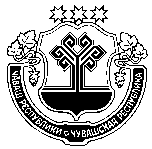 Чувашская  РеспубликаСобрание депутатов Мариинско-Посадскогомуниципального округа Р Е Ш Е Н И Е             15.12.2022  № 5/6г. Мариинский  ПосадОб изменении наименования и утверждении Положения об отделе образования, молодежной политики и спорта администрации Мариинско-Посадского муниципального округа Чувашской РеспубликиОб изменении наименования и утверждении Положения об отделе образования, молодежной политики и спорта администрации Мариинско-Посадского муниципального округа Чувашской Республики